Государственное  казенное общеобразовательное учреждение для обучающихся с ограниченными возможностями здоровья«Большекрутовская школа – интернат»Тема конкурсной работы:"Опыт формирования личностных результатов у младших школьников с интеллектуальными нарушениями на уроках речевой практикии во внеурочной деятельности"в рамках конкурса "Педагогические секреты"ФИО: Удалова Елена БорисовнаДолжность: учитель начальных классовОбразование: высшееКвалификационная категория: высшаяПрофессиональное кредо: «Мы не можем делать великие дела –   только малые,  но  с  большой  любовью»2024 годТема "Опыт формирования личностных результатов у младших школьников с интеллектуальными нарушениями  на уроках речевой практики и во внеурочной деятельности" не является новинкой. Но в свете ФГОС для обучающихся с умственной отсталостью (интеллектуальными нарушениями) является очень актуальной. Основные проблемы, которые затрудняют включение ребенка во взаимодействие как речевое, так и социальное, это:бедность словарного запасаотсутствие представлений об изучаемых  предметахслабость осмысления логики событийотсутствие социального и речевого опыта общенияотсутствие знаний правильного общения В социальном направлении именно речь является средством общения, которая позволяет устанавливать  межличностные контакты, социокультурные связи и отношения с окружающей средой. Основа моей деятельности – это тесная связь предмета и внеурочной деятельности. Формирование личностных результатов я распределила на 3 этапа.  1 этап – мотивационный.  Через разные приемы познавательной деятельности определить  имеющиеся  коммуникативные умения, навыки  у обучающихся, выявить трудности  личностных умений  каждого ребенка, расширить социальный опыт через:  проблемные ситуациипознавательные игры речевые игрыподвижные игрыдемонстрация сюжетов с обсуждениемэкскурсиипосещение культурных и досуговых центровтворчество
2 этап -  внедрение в систему уроков и внеурочную деятельность педагогических технологий: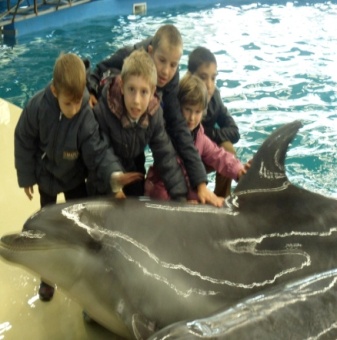 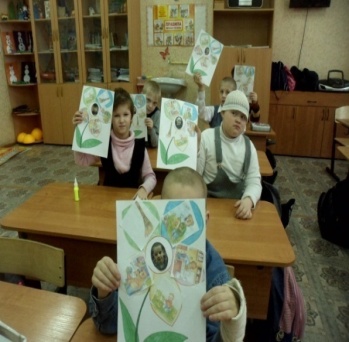 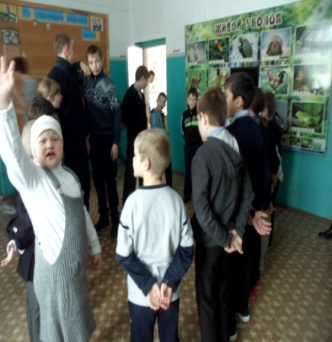 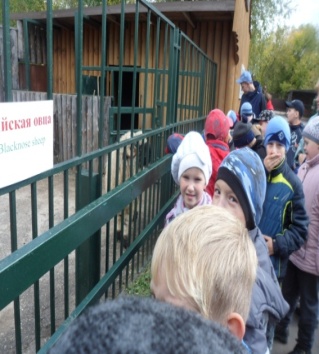 моделирование речевых ситуаций партнерское общение интерактивное общение тест – технологии инсценирование  творческие задания квест – задания проектные задания речевое творчествоЗдесь перечислены  педагогические технологии и приемы, с помощью которых старалась включить в работу максимум анализаторов.  Целями данного этапа было формирование умения устанавливать межличностный контакт,  умения строить правильно и культурно свои речевые высказывания,  умения интерактивного общения.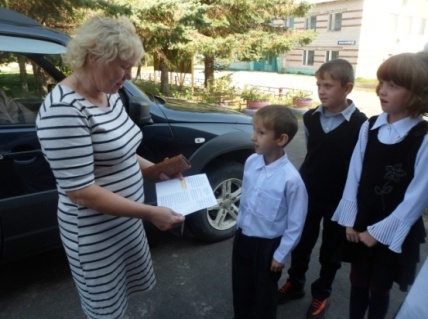 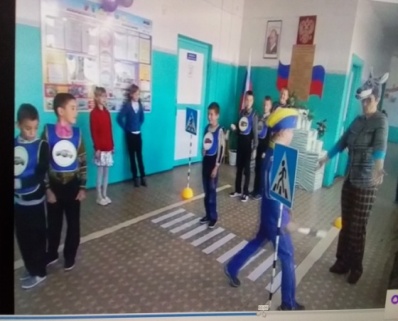 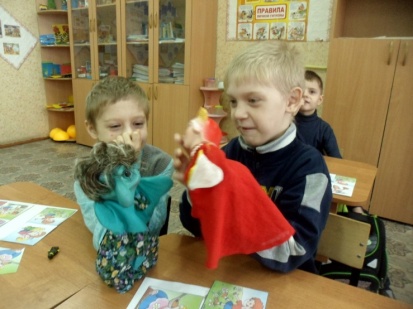 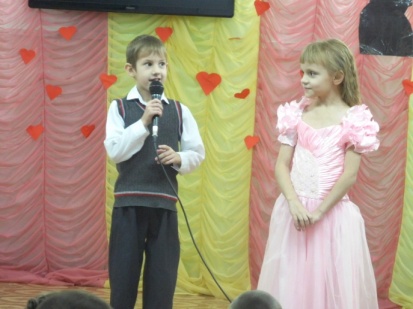 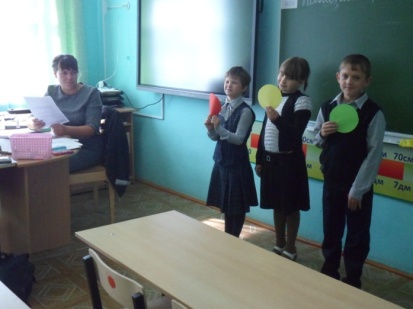 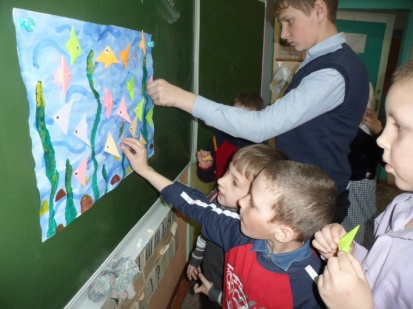  3 этап - проверка сформированности умений и навыков. С помощью включения детей в разного рода ситуации, включения в творческие мероприятия необходимо было определить как сформированы необходимые умения.В этом этапе я включила элементы волонтерской деятельности, так как  в нашей школе ежегодно реализуется социальный проект в Доме ветеранов, экологические акции, акции по ПДД, где ребята принимают посильное участие, а такженаблюдение ведение мониторинга участие в социальных проектах совместная творческая деятельность стремление к активной деятельности тестированиеэлементы волонтерской деятельности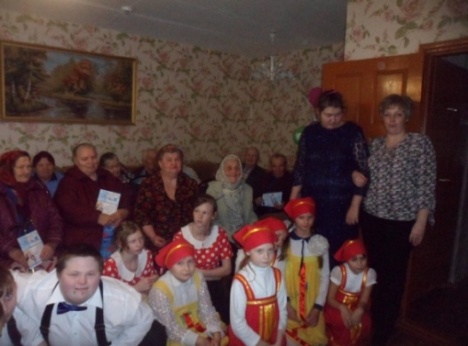 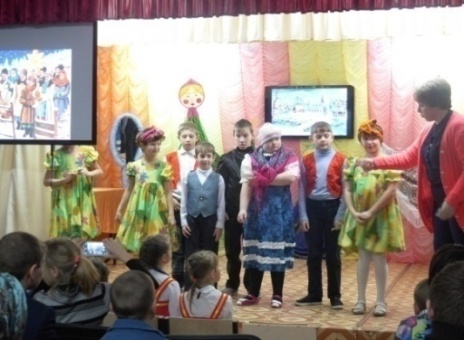 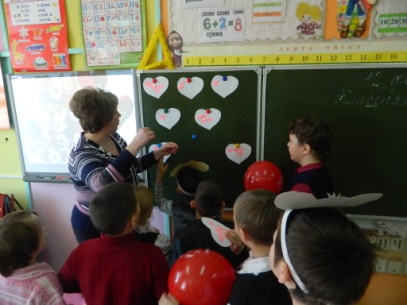 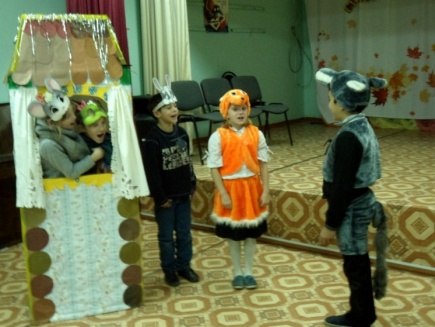 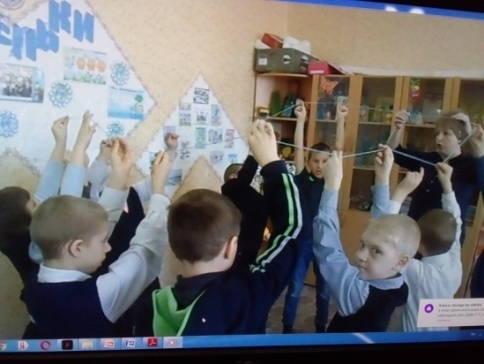 Мой педагогический секрет в обогащении  речевого опыта обучающихся, формировании  умения строить устные связные высказывания и формирования навыка  культурного речевого общения и накопление социального и речевого опыта обучающимися можно выразить  словами Ральфа Эмерсона. Он говорил: «Усваивается всё крепко и надолго, когда ребенок смотрит, видит и делает». 